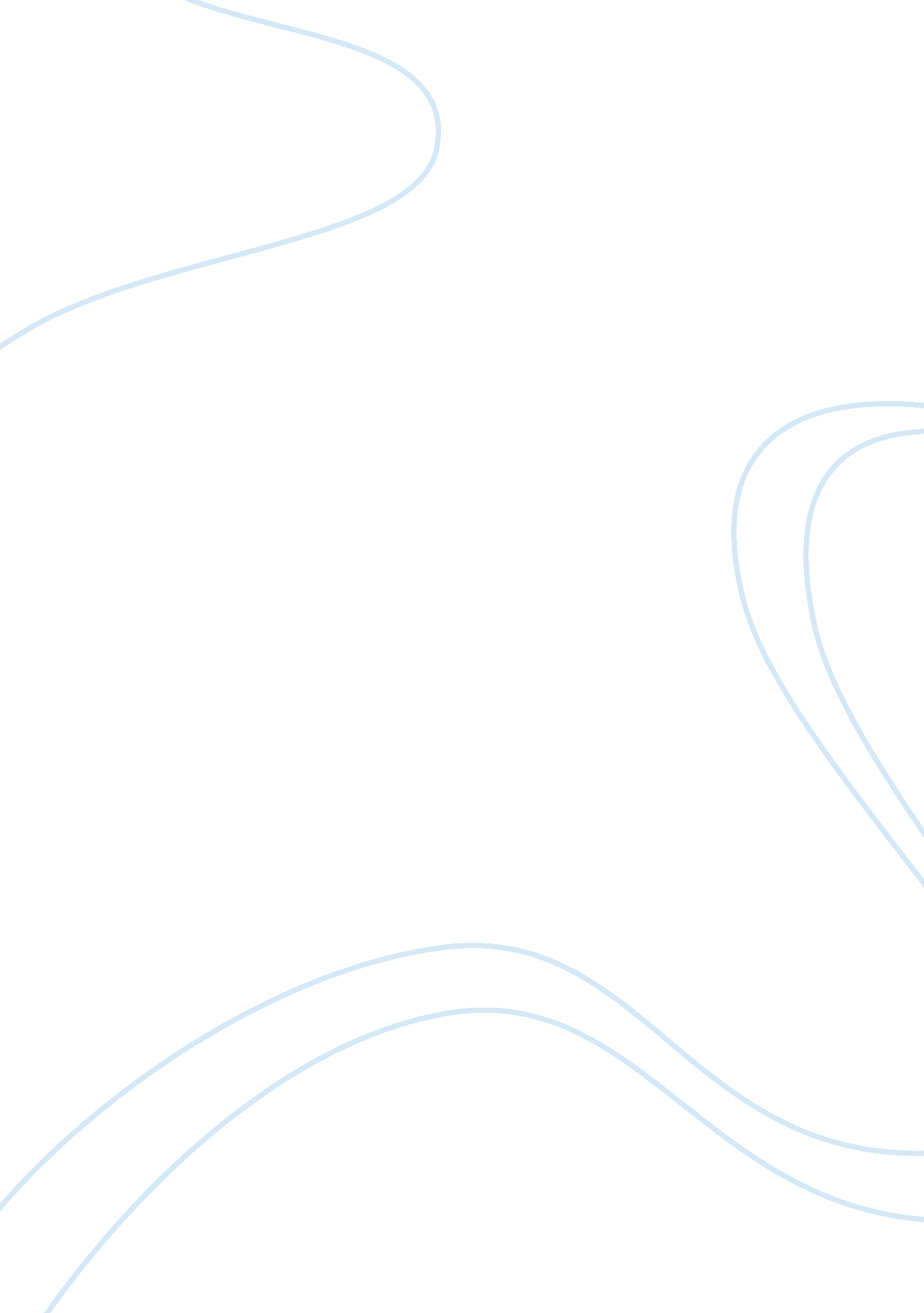 Trivia quiz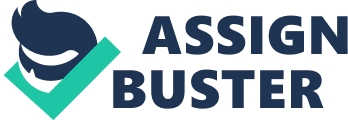 What is the change in body form that an insect undergoes from birth to maturity? 2. Where is the Sea of Tranquility? 3. Where is the Islets of Langerhans located in the human body? 4. _______ is the male part of the flower. 5. What is the term used to describe a large natural satellite of any planet? 6. What is the green pigment found in the cholroplasts of plant cells? 7. What is the branch of Physics that deals with light and its properties? 8. What machine converts kinetic energy to electricity? 9. What is the temperature at which a liquid boils to become a gas is known. 0. What is the mixture of gases which make up the atmosphere surrounding the earth? [pic] See all 5 photos Science Trivia Quiz - Set 2 [pic] view quiz statistics [pic] [pic] See all 5 photos Science Trivia Quiz - Set 3 1. What is the branch of science that studies matter and energy? 2. What instrument measures the density of a liquid? 3. Deoxyribonucleic acid is also known as _ __ _. 4. A matter that has a definite volume but no fixed shape is called what? 5. What is the precise measurement of progress from past to future called? 6. What instrument is used for measuring the pressure of the atmosphere? . Who discovered the law of gravitation? 8. What do you call a compound that forms hydrogen ions when it dissolves in water? 9. What is the force which tends to prevent motion between two surfaces called? 10. _____is the part of a flowering plant which develops from an ovule after fetilization. |[pic] | ALL ABOUT MLB Trivia Game Trophy Box - Major League Baseball | | | Current Bid: $9. 45 | |[pic] | ARCHIE GRIFFIN 1974 1975 Heisman Trophy Winner ESPN Sports TRIVIA Q/A Game Card | | | Current Bid: $3. 9 | |[pic] | Vince Lombardi Trophy / Ed Too Tall Jones - Vintage FB Trivia Card | | | Current Bid: $3. 49 | [pic][pic] [pic] What is an atom? - Atom is the smallest particles of an element. [pic] See all 5 photos Answers- Set 1 1. Metamorphosis 2. Moon 3. In the pancreas 4. Stamen 5. Moon 6. Chlorophyll 7. Optics 8. Generator 9. Boiling point 10. Air Did you know . . . [pic] See all 5 photos Ornithology is the scientific study of birds. Answers - Set 3 1. Physics 2. Hydrometer 3. DNA 4. Liquid 5. Time 6. Barometer 7. Sir Isaac Newton 8. Acid 9. Friction 10. Seed [pic] Want to be a trivia winner? |[pic] | The Big Bands Trivia Quiz Book by Simon, George | | | Current Bid: $1. 00 | |[pic] | JIMI HENDRIX Guitarist Music Superstar 2006 QUIZ GAME TRIVIA PHOTO CARD #1 | | | Current Bid: $2. 9 | | No Photo | The Sports Wiz Trivia Quiz by Steve Heldt 0940462508 | | | Current Bid: $4. 48 | |[pic] | The Elvis Presley Trivia Quiz Book by Helen Rosenbaum (1978, Paperback) | | | Current Bid: $3. 99 | |[pic] | NICK CAVE Bad Seeds Rock Music Singer 2006 QUIZ GAME TRIVIA PHOTO CARD | | | Current Bid: $2. 9 | [pic][pic] More Trivia Quizzes!!! • Science and Nature Trivia Quiz Set of three science and nature trivia quiz. See how much science trivia you have in your brain. Have fun! • General Knowledge Trivia Quiz Free Trivia Quiz. Test your general knowledge. Three sets of General Information Trivia Games for you to enjoy. • Mathematics Trivia Quiz A collection of three sets of general information of mathematics trivia quiz with answers for you to use at home or at school. Have fun! • Christmas Triva Quiz What a fun way to enjoy some of your Christmas family time with Christmas trivia quiz. Harry Potter Trivia Quiz • Harry Potter and the Chamber of Secrets Quiz Here is a collection of 40 questions ranging from easy to difficult about Harry Potter and the Chamber of Secrets by J. K. Rowling, the second in the Harry Potter series. It follows Harry, Ron and Hermione through their second year at Hogwarts. • Harry Potter and the Philosopher's Stone Quiz Here is a collection of easy and hard trivia quiz game for you. This will test you how much do you really know about Harry Potter and the Philosopher's Stone. You can write your answer in the comments box. SCIENCE TRIVIA Sub-Categories: Astronomy Trivia, Biology Trivia, Chemistry Trivia General Science Trivia Questions: 1) When was the idea of the atom first introduced? Choose Your Answer: A: 450 B. C. , B: 1050, C: 1791, D: 1942 2) In 2004, what was discovered on the island of Flores in Indonesia? Choose Your Answer: A: A living dinosaur, B: Remains of a hobbit-sized human species, C: A tribe whose members commonly live over 150 years, D: A plant with a mammal-like brain ) An earthquake that measures 8 on the Richter Scale would be how many times stronger than an earthquake that measures 4 on the same scale? Choose Your Answer: A: 2 times stronger, B: 4 times stronger, C: 1000 times stronger, D: 10, 000 times stronger 4) What is the gestation period of an Hippopotamus? Choose Your Answer: A: 4 months, B: 8 months, C: 12 months, D: 16 months 5) What physicist discovered that a wave's frequency changes when the source and the observer are in motion relative to one another? Choose Your Answer: A: Max Planck, B: Christian Doppler, C: Enrico Fermi, D: Albert Einstein ) In what type of matter are atoms most tightly packed? Choose Your Answer: A: Solids, B: Liquids, C: Gases, D: All are the same 7) Which of the following means " rain" when added to a cloud's name? Choose Your Answer: A: Alto, B: Nimbus, C: Strato, D: Cirrus 8) What is the longest river in the world? Choose Your Answer: A: Amazon, B: Nile, C: Congo, D: Chang Jiang 9) How many brains did a Stegosaurus have? Choose Your Answer: A: One, B: Two, C: Three, D: None 10) What instrument is used to measure wind speed? Choose Your Answer: A: Anemometer, B: Barometer, C: Altimeter, D: Fanometer 